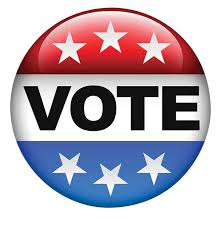 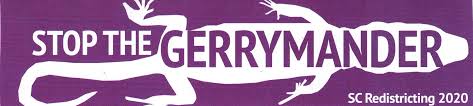 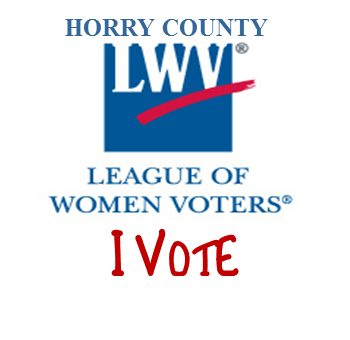 MEMBERSHIP FORMName_____________________________________________________________________Name(s) of additional member(s) in household_____________________________________Address___________________________________________________________________City____________________________________________ Zip Code __________________Phone (home)__________________________ Phone (work/day)_______________________Cell phone_______________________Email address_______________________________Amount enclosed $_____________________________$65.00 one member. _______$105.00 two members same household. _______$25.00 Student MembershipDues are not tax deductible. Please write your check to: League of Women Voters of Horry CountyComments (e.g. interests, how you heard about the League)___________________________________________________________________________________________________________________________________________________________________________________________________________________________________________________________________________________________________________Mail to:  League of Women Voters of Horry County, P.O. Box 2381, Conway SC 29526